ΕΛΛΗΝΙΚΗ ΔΗΜΟΚΡΑΤΙΑ	                                                                   Καλλιθέα 22/3/2024                                    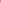  ΝΟΜΟΣ ΑΤΤΙΚΗΣ	                                                                                 Αρ. Πρωτοκ. 14238ΔΗΜΟΣ ΚΑΛΛΙΘΕΑΣΔΙΕΥΘΥΝΣΗ: ΔΗΜΟΤΙΚΩΝ ΠΡΟΣΟΔΩΝ 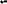 ΓΡΑΦΕΙΟ ΔΙΕΥΘΥΝΤΗΑΡΜΟΔΙΟΣ :ΙΩΑΝΝΗΣ ΛΑΪΑΚΗΣ	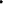 ΤΑΧ.Δ/ΝΣΗ :ΜΑΤΖΑΓΡΙΩΤΑΚΗ 76,	ΠΡΟΣ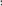 Τ.Κ.. 176 76	Τον Κο Πρόεδρο του Δημοτικού ΣυμβουλίουΤηλέφωνο : 213-2070365                                                                                              ΕνταύθαΣχετ. αριθμοί : ΘΕΜΑ: « Παραχώρηση χώρου τιμής ένεκεν άνευ τιμήματος για τη ανέγερση ταφικού μνημείου στη μνήμη του Σπυρίδωνα Πέγιου  υπέρ του οποίου συστήθηκε τάφος σαν  άτομο που προσέφερε μεγάλες υπηρεσίες στην Πατρίδα με την απόφαση ΔΣ 205/2022 και την ταφή σε αυτό των οστών της συζύγου του»Έχοντας υπόψη:             1.Την υποβολή στη δήμο μας των  παρακάτω αιτήσεων  των παιδιών του Ασπασίας και Γεωργίου Πέγιου για παραχώρηση χώρου για τη σύσταση τάφου καθώς και τα δικαιολογητικά που δείχνουν την προσφορά υπηρεσιών του πατέρα τους Σπυρίδωνα Πέγιου προς την Πατρίδα στον οποίο απονεμήθηκε τιμητικό μετάλλιο για την προσφορά του στο Έθνος τον Ιούνιο 2006 από το Υπουργείο Εξωτερικών ύστερα από καταδίκες και φυλακίσεις για την Εθνική του δράση από τις Αλβανικές Αρχές την περίοδο Μάιος 1954—Μάρτιος 1971.2.Το άρθρο 10 του Κανονισμού Λειτουργίας του Δημοτικού Κοιμητηρίου ο οποίος εγκρίθηκε με την. με αρ. 182/2016 απόφαση του Δημοτικού Συμβουλίου με το οποίο επιτρέπεται η παραχώρηση χώρων για τη σύσταση τάφων άνευ τιμήματος, τιμής ένεκεν εφόσον τούτο κρίνει με απόφασή του το Δημοτικό Συμβούλιο, σε πρόσωπα τα οποία είναι άξια της τιμητικής αυτής διακρίσεως καθώς και σε πρόσωπα που προσέφεραν μεγάλες υπηρεσίες στην Πατρίδα και στο Δήμο όπως εν προκειμένω ο πατέρας του αιτούντος για  παραχώρηση τάφου εσαεί.            3. Την σχετική απόφαση ΔΣ 205/2022 με την οποία εγκρίθηκε η πιο πάνω αναφερόμενη παραχώρησηκαι σε συνέχεια του ατυχούς περιστατικού κατά το οποίο από υπηρεσιακό λάθος, η Υπηρεσία προχώρησε σε εκταφή του τιμηθέντος νεκρού  και απόθεση των οστών του στο κοινοτάφιο.           Σε αποκατάσταση της τιμής προς τον τιμηθέντα νεκρό Σπυρίδωνα Πέγιο και την οικογένεια του και με βάση το άρθρο 10 του Κανονισμού Λειτουργίας του Δημοτικού Κοιμητηρίου η Υπηρεσία παραχωρεί, τιμής ένεκεν και άνευ τιμήματος ες αεί, χώρο για την ανέγερση ταφικού μνημείου προς τιμήν του και την ταφή σε αυτόν των οστών της συζύγου του.:Παρακαλούμε όπως μεταξύ των θεμάτων της ημερήσιας διάταξης του προσεχούς Δημοτικού Συμβουλίου να συμπεριλάβετε και το στην περίληψη αναφερόμενο θέμα καθώς και για τις δικές σας ενέργειες.Η ΑΝΤΙΔΗΜΑΡΧΟΣ                                                                                                                              ΙΩΑΝΝΑ ΕΥΤΥΧΙΑΔΟΥΣυνημμένα:Αιτήσεις με αρ. πρωτοκ. 30050/2-6-16,31729/9-6-2016,57064/22-10/2019,41852/24-7-2019        Πιστοποιητικό απονομής τιμητικού μεταλλίου για την προσφορά στο Έθνος από Ιούνιο 2006Αντίγραφα αποφάσεων Αλβανικών Δικαστηρίων για καταδίκες και φυλακίσεις για την Εθνική του δράση.ΑΡΙΘΜΟΙΠΡΩΤΟΚΟΛΟΥΟΝΟΜΑΤΕΠΩΝΥΜΟΣΤΟΙΧΕΙΑΑΙΤΟΎΜΕΝΟΥ ΤΆΦΟΥΑΠΟΦΑΣΗ Δ.Σ.ΓΙΑΣΥΣΤΑΦΗ ΤΑΦΟΥ ΤΙΜΗΣ ΕΝΕΚΕΝ ΑΝΕΥΤ ΤΙΜΗΜΑΤΟΣ ΚΑΙ ΕΣ ΑΕΙΚΡΙΤΗΡΙΑ ΠΑΡΑΧΩΡΗΣΗΣΠΕΓΙΟΣ ΣΠΥΡΙΔΩΝ του ΘΩΜΑΓ/214/11205/2022Προσφορά μεγάλων υπηρεσιών στην Πατρίδα